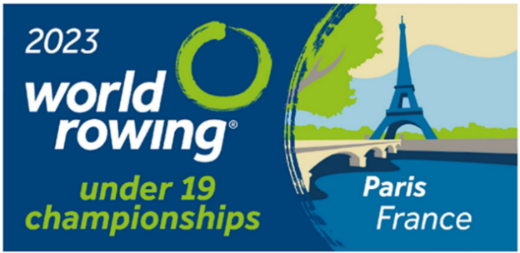 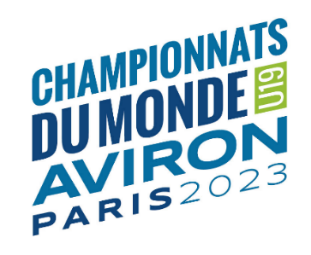 Championnats du Monde juniors U19Vaires-sur-Marne – 2 au 6 août 2023La France accueillera les Championnats du Monde U19 à Vaires-sur-Marne du 2 au 6 août 2023 (WRU19CH) sur le bassin où auront lieu les Jeux Olympiques et Paralympiques de Paris 2024 (JOP). Cet évènement sera donc l’ultime répétition d’envergure avant ces évènements attendus en France depuis un siècle. La réussite de ces évènements ne peut se faire qu’avec l’engagement de volontaires – bénévoles dont le nombre est estimé à 400 pour 2023. Vous voulez vivre une expérience collective unique de l’intérieur avec votre sport préféré ? Alors rendez-vous sur la plateforme Qoezion pour y déposer votre candidature au plus tard le 26 septembre, et, le cas échéant, poser une option pour les JOP 2024. C’est facile : cliquez sur le lien ci-dessous ou flashez le QR Code : https://app.qoezion.com/go/events/512ba37c-8d44-4dcd-9882-3d88d3fc903b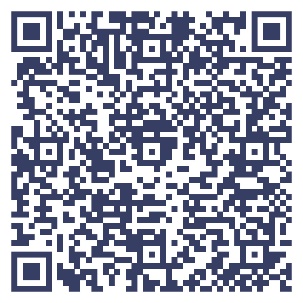 Et laissez-vous guider. Conseil : celles et ceux qui n’ont pas encore de compte Qoezion « Instants Bénévoles », doivent en créer un. En cliquant sur le lien ou en flashant le QR Code ci-dessus vous pourrez le créer et accéder directement au formulaire de candidature du WRU19CH. Si vous rencontrez un problème contactez-nous à : volontaires@rowingparis-event.com  A très bientôt, sportivement votre, Le Comité d’Organisation WRU19CH – 2023 – Vaires-sur-Marne 